INSTITUTE OF AERONAUTICAL ENGINEERING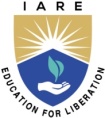 				(Autonomous)			Dundigal, Hyderabad- 500 043TEACHNING HOURS CALCULATIONTEACHING HOURS TO BE ENGAGED BY OTHER DEPARTMENTSTEACHING HOURS OF OTHER DEPARTMENTS TO BE ENGAGED BY DEPARTMENT   CO-ORDINATOR							       HEAD OF THE DEPARTMENTNAME OF THE DEPARTMENT :PROGRAM:ACADEMIC YEAR:YEAR:SEMESTER:S. No.ClassCourse CodeCourse NameTheory Hours / WeekTutorialPractical Hours / Week1234567 8Total    Total    Total    Total    000S.
NoDeptCourse CodeCourse NameTheoryPracticalTotal HoursTotal    Total    Total    Total    000S.
NoDeptCourse CodeCourse NameTheoryPracticalTotal HoursTotal    Total    Total    Total    000Total teaching hours of the department faculty0Teaching hours to be engaged by other departments0Teaching hours of other departments are to be engaged by the department 0Final total teaching hours of the department faculty0